คู่มือสร้าง Login ใช้งาน Salesforce พนักงานขายมีวิธีดำเนินการ ดังนี้1.Login เข้าโปรแกรม ECONS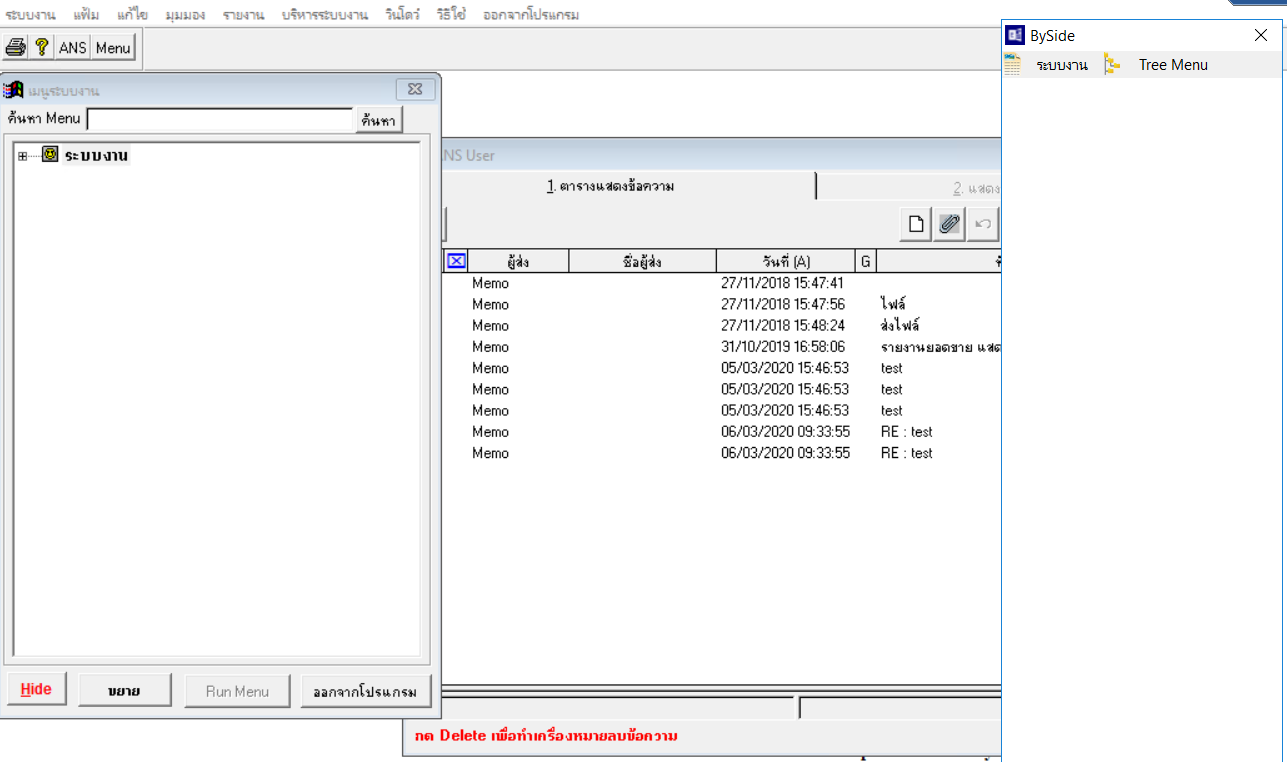 2.ไปที่โปรแกรม BySide > ระบบงาน > F.ระบบควบคุมการจัดจำหน่าย > ค่าเริ่มต้น และรหัสอ้างอิงระบบ > ข้อมูลหลักพนักงานขาย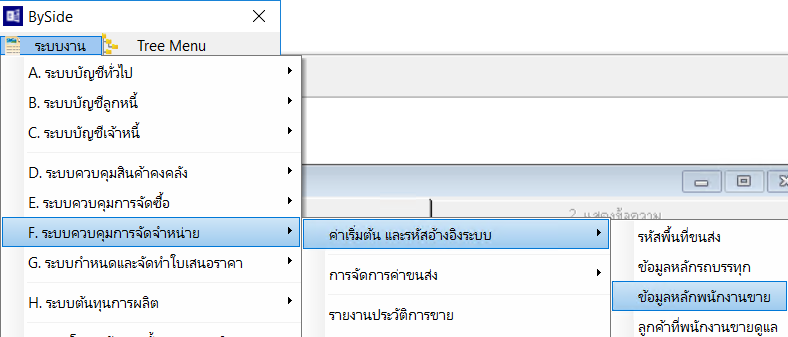 3.ไปที่ 2.บันทึก/แก้ไข คลิก  New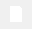 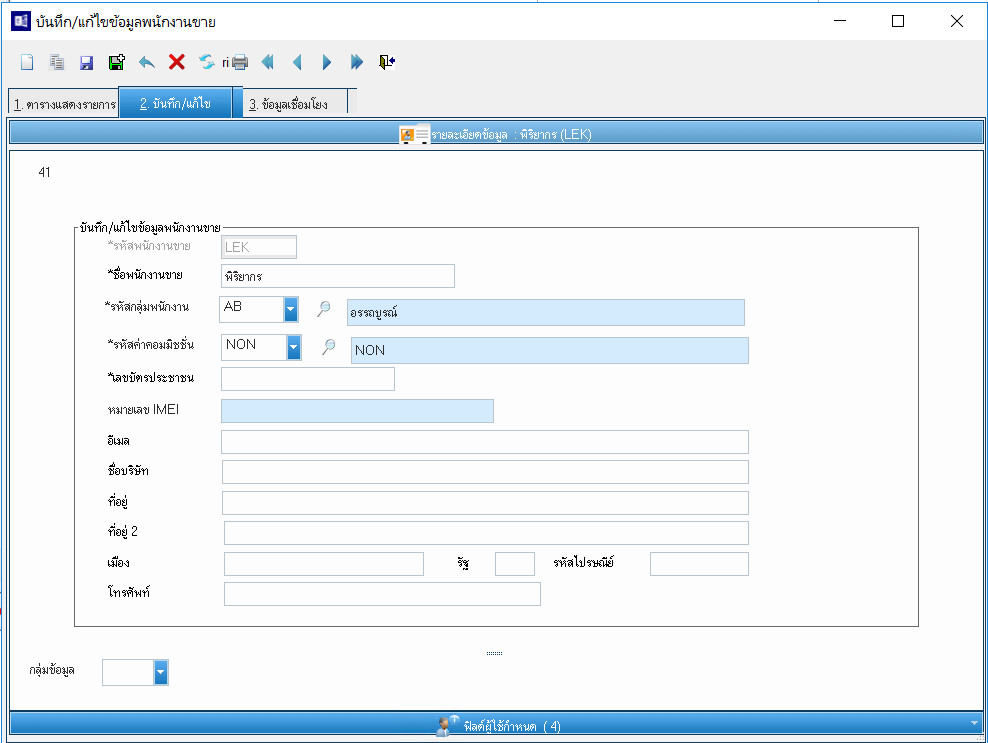  3.1 กรอกข้อมูลของท่าน (โดยเฉพาะช่อง อีเมล จำเป็นต้องบันทึก) แล้ว Save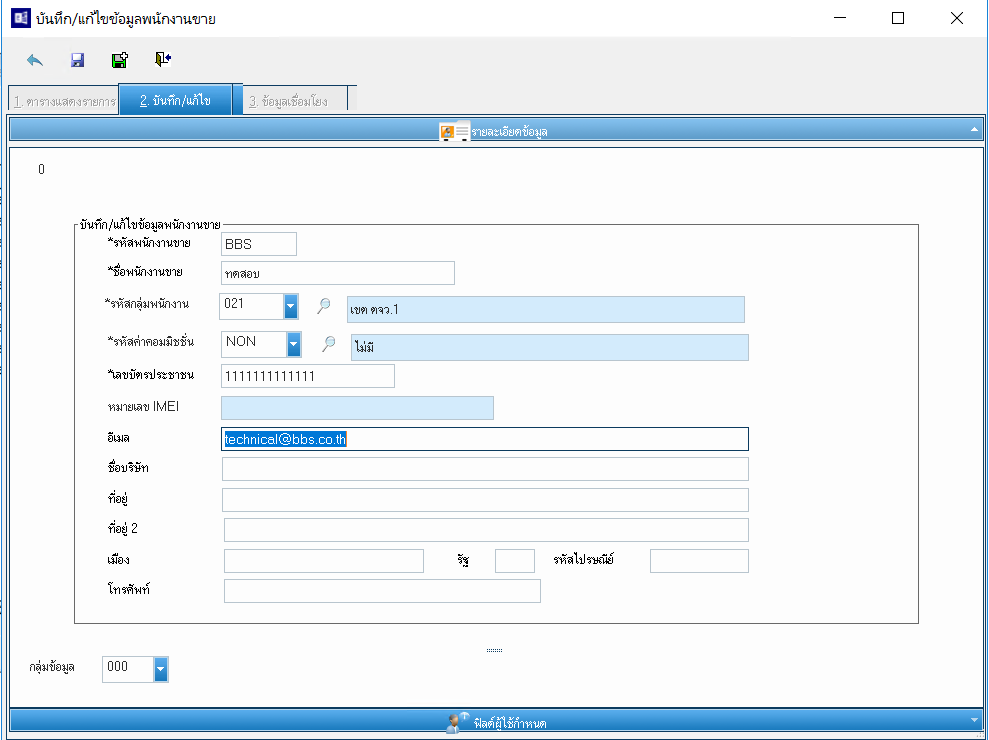 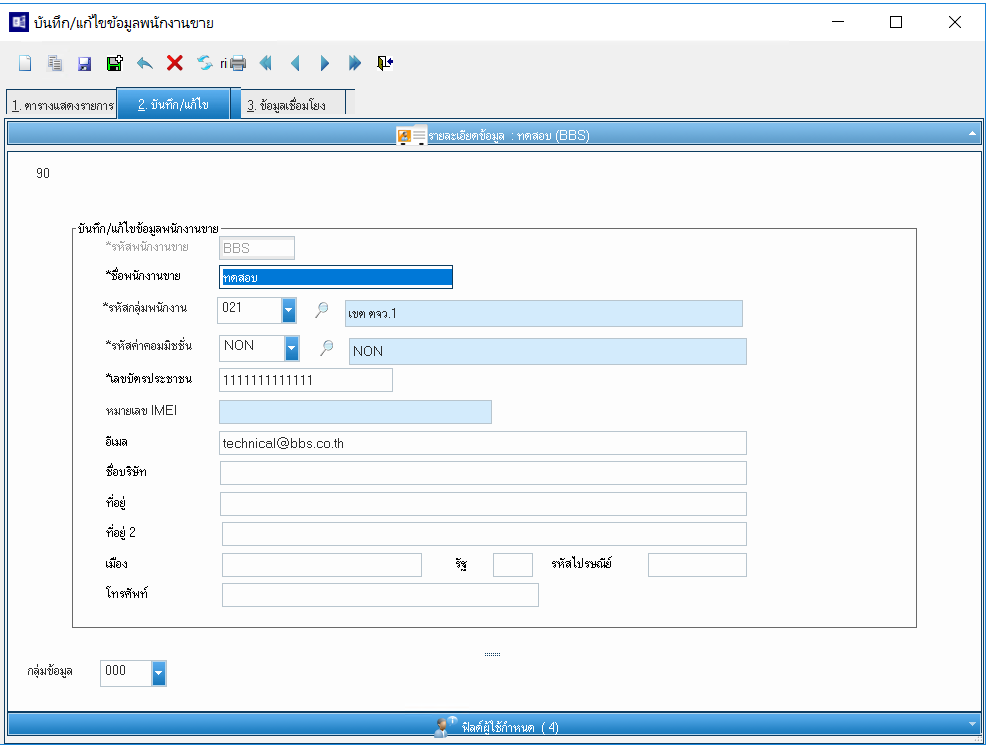 4.ไปที่โปรแกรม BySide > ระบบงาน > Z.ระบบพื้นฐาน > บันทึก/แก้ไขรายชื่อผู้ใช้ MERQry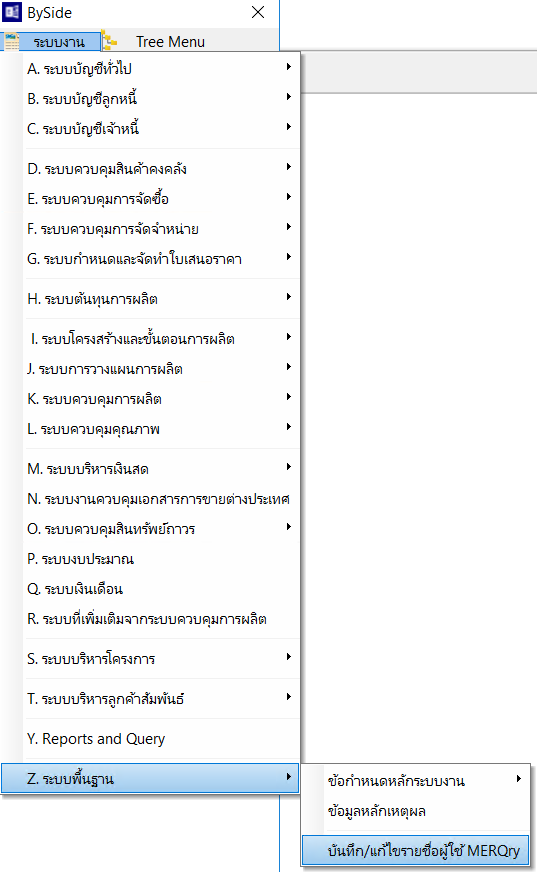 …..5.บันทึก/แก้ไขรายชื่อผู้ใช้ MERQry คลิก  New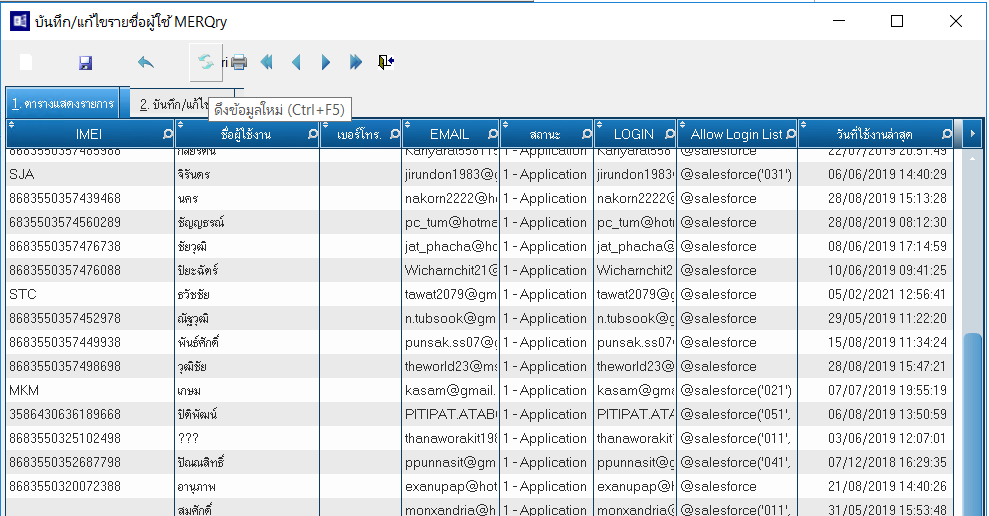 6.ระบุข้อมูลที่จำเป็น (ช่อง*)   หมายเหตุ : 
* ช่อง Allow Login List  กรณีเป็นระดับพนักงานงาน ให้ระบุ @salesforce กรณีเป็นระดับหัวหน้า ให้ระบุ @salesforce(‘รหัสกลุ่มพนักงานขายที่ตนดูแล’) เช่น  @salesforce(‘021’)
หากดูแลมากกว่า 1 กลุ่มพนักงานขายให้เติมด้วย ,  เช่น  @salesforce(‘021’, ‘022’, ‘030’)** ช่อง Password  จะเปิดให้กรอกแค่ครั้งแรก โปรดตรวจสอบความถูกต้องก่อนบันทึกข้อมูล หากลืมรหัสผ่าน หรือ ต้องการเปลี่ยนรหัสผ่าน ให้ใช้ Feature บนโปรแกรม SalesForce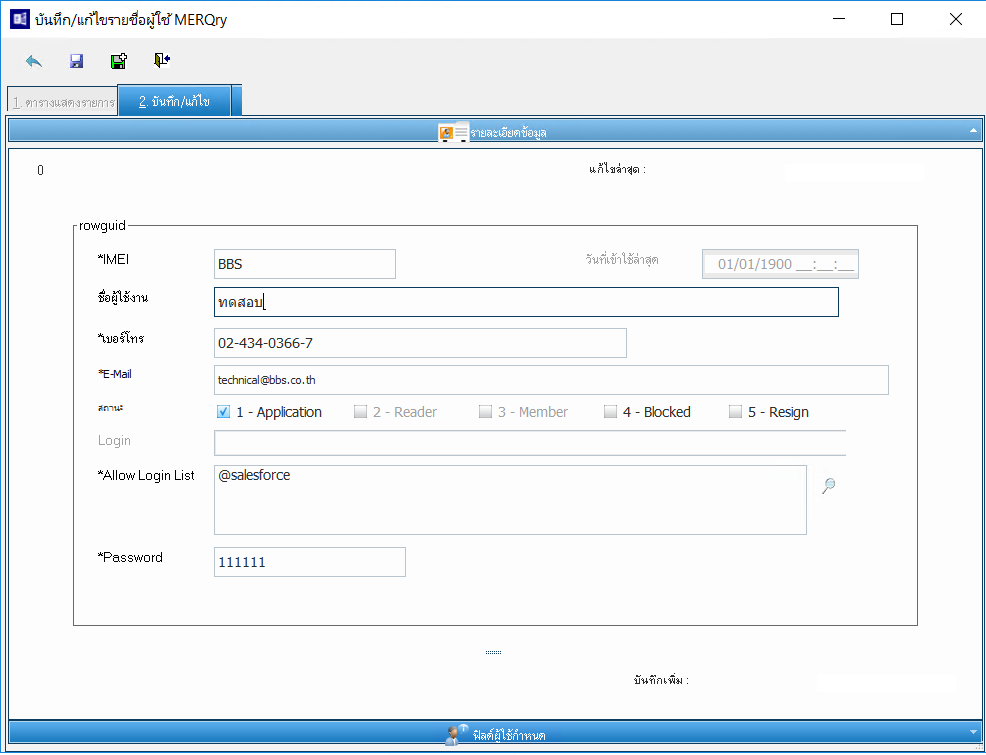 7.บันทึกข้อมูล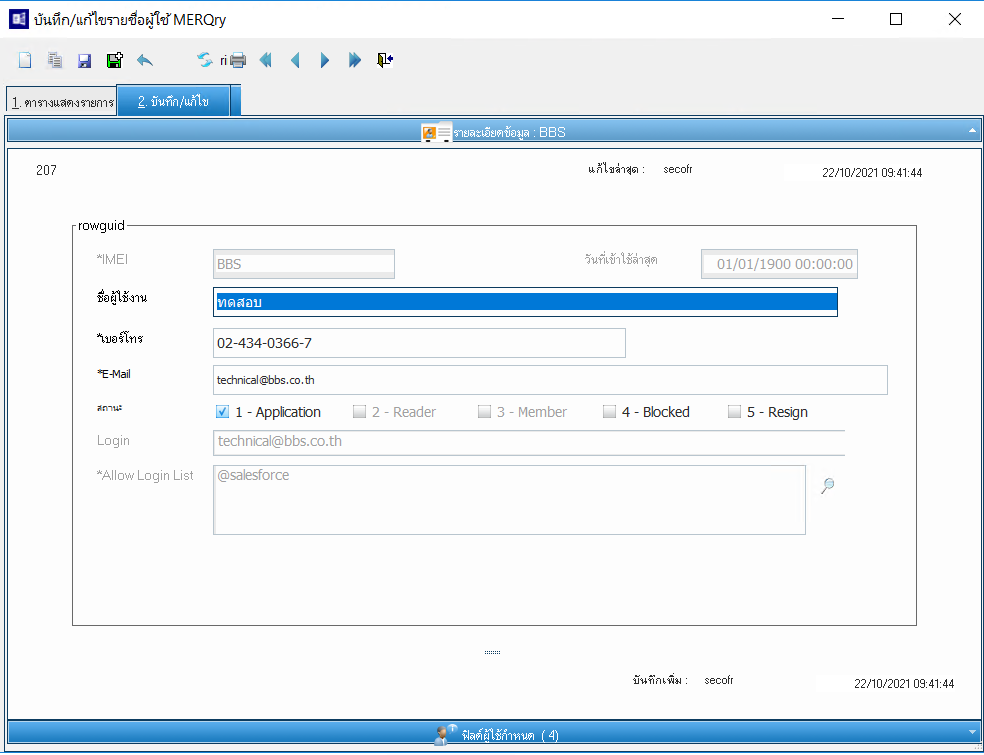 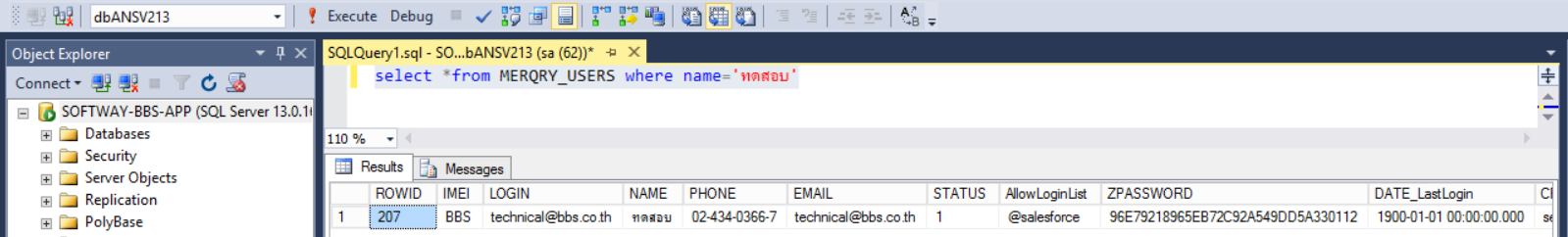 8.ทดสอบ Login เข้าใช้งานบน salesforce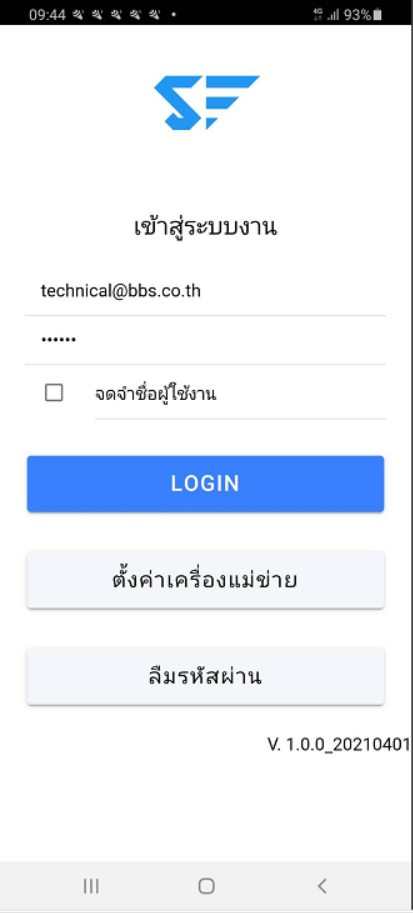 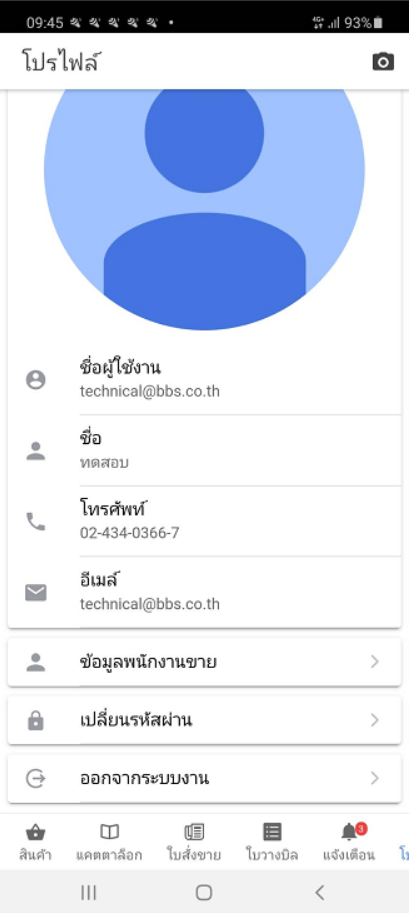 9.ออกจากระบบงาน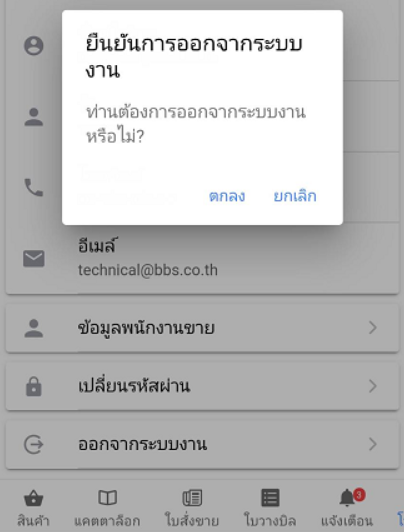 